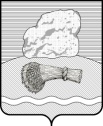 РОССИЙСКАЯ ФЕДЕРАЦИЯКалужская областьДуминичский районАдминистрация сельского поселения«СЕЛО ВЁРТНОЕ» ПОСТАНОВЛЕНИЕ«25» июня 2019 года                                                                                                 №31О внесении изменений в Порядок проведенияантикоррупционного мониторинга  в администрации сельского поселения «Село Вёртное», утвержденного постановлением главы администрации сельского поселения «Село Вёртное» от 21.12.2010 №40»       Во исполнение Закона Калужской области от 27.04.2007 №305-ОЗ «О противодействии коррупции в Калужской области», согласно Закона Калужской области от 30.09.2013 №477-ОЗ «О внесении изменений в Закон Калужской области «О противодействии коррупции в Калужской области», администрация сельского поселения «Село Вёртное» ПОСТАНОВЛЯЕТ:1. Внести в Порядок проведения антикоррупционного мониторинга  в администрации сельского поселения «Село Вёртное», утвержденного постановлением главы администрации  сельского поселения «Село Вёртное»  от 21.12.2010 №40» следующие изменения:1.1. п.п. 2,3 п.2 Порядка проведения антикоррупционного мониторинга  в администрации сельского поселения «Село Вёртное» исключить.2. Постановление вступает в силу со дня его официального обнародования и подлежит размещению в информационно-телекоммуникационной сети «Интернет» на официальном сайте органов местного самоуправления сельского поселения «Село Вёртное» http://vyortnoe.ru/.3.   Контроль за исполнением настоящего постановления оставляю за собой.Глава администрации                                                                    А.П.Полиданова